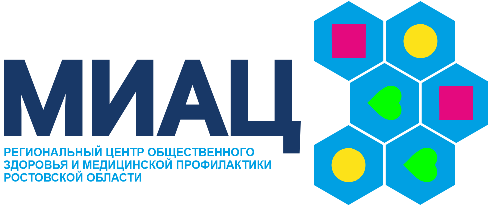 Памятка юному пешеходу.(памятка для населения)За повседневными заботами родители часто забывают о том, что несут ответственность за безопасность своих детей, легкомысленно относясь к развитию у ребенка чувства самосохранения. Как правило, примером подражания для поведения детей являются именно взрослые, которые с пренебрежением относятся к правилам дорожного движения, тем самым показывая неблагоприятный пример. Во избежание аварийных ситуаций на дороге, нужно воспитывать будущих участников движения с юного возраста.Проезжая часть – это место, где очень часто возникают экстремальные ситуации. Поэтому очень важно проводить с детьми профилактические беседы о правилах поведения на дороге с целью предупреждения возникновения дорожно-транспортных происшествий, сохранения жизни и здоровья подрастающего поколения. Для достижения этой цели необходимо рассказать и разъяснить ребенку основные правила поведения на дороге:ходить по улицам можно только по тротуарам, придерживаясь правой стороны, чтобы не мешать встречному потоку пешеходов;находясь на проезжей части, никогда не нужно спешить, следует переходить дорогу спокойно, размеренным шагом;не переходить дорогу наискосок, пытаясь сократить путь;никогда нельзя играть у дороги, даже если она расположена рядом с домом;переходить дорогу с одной стороны улицы на другую нужно в специально отведенном для этого месте (пешеходном переходе). Самыми безопасными являются надземный и подземный пешеходные переходы. Именно им следует отдавать предпочтение при выборе места перехода проезжей части.Если поблизости нет надземного и подземного пешеходного перехода, то можно перейти дорогу по наземному пешеходному переходу - «зебре». Лучше, если это будет регулируемый переход — со светофором, который имеет следующие обозначения:1. Красный сигнал светофора — запрещает движение пешеходов по пешеходному переходу (даже если поблизости нет движущихся транспортных средств).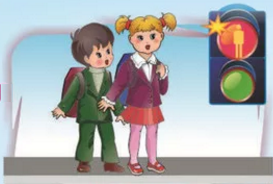 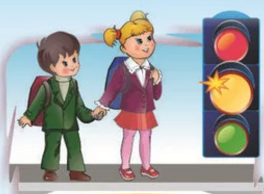 2. Желтый сигнал светофора — запрещает движение пешеходов по пешеходному переходу, предупреждает о смене сигналов светофора.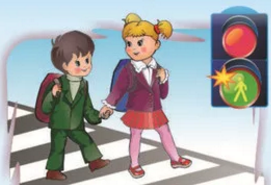 3. Зеленый сигнал светофора — разрешает движение пешеходов по пешеходному переходу.Прежде, чем перейти наземный пешеходный переход необходимо:1. Остановиться у края проезжей части.2. Посмотреть налево, затем направо, убедиться, что весь транспорт остановился и уступает дорогу пешеходам.3. Только после этого начать переходить пешеходный переход.4. Во время перехода продолжать наблюдать за дорожной обстановкой.Осторожно, дорожные ловушки!Необходимо проявлять особую внимательность, когда обзор дороги закрывает препятствие: припаркованные автомобили, кусты, заборы, различные постройки. Следует помнить, что если вы не видите приближающийся автомобиль, то и водитель может не видеть вас. Водитель в этом случае может слишком поздно заметить пешехода и не успеть затормозить. Лучше пропустить медленно едущий автомобиль. Он может скрывать за собой другой автомобиль, который может двигаться с большой скоростью.Соблюдение этих правил поможет снизить риск возникновения опасных ситуаций на дорогах.Уважаемые родители! Важно, чтобы ребенок не просто заучил правила дорожного движения, но и понимал их и мог оценивать последствия своих действий и принимать правильное решение в сложившихся ситуациях.Уважаемые родители, помните, что жизнь и безопасность детей на дорогах зависят от Вас – учите детей безопасному поведению на дороге, в первую очередь, своим примером!